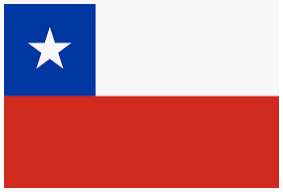 Drapeau chilien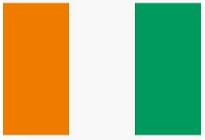 Drapeau ivoirien